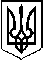 У К Р А Ї Н АП Е Р Е Г І Н С Ь К А   С Е Л И Щ Н А    Р А Д АВосьме демократичне скликанняОдинадцята  сесіяР І Ш Е Н Н Я______.2021 № ____-11/2021смт. Перегінське  Про  проведення інвентаризаціїземельних ділянок комунальної власностіЗ метою встановлення місця розташування земельних ділянок на яких  розташовані об'єкти нерухомого майна комунальної власності, їхніх меж, розмірів, правового статусу, відповідно до ст.122, 186 Земельного кодексу України, ст.29,  35, 57 Закону України «Про Землеустрій», постанови КМ України від 05.06.2019р.№476 «Про затвердження Порядку проведення інвентаризації земель та визнання такими, що втратили чинність, деяких постанов Кабінету Міністрів України», враховуючи пропозиції комісії містобудування, будівництва, земельних відносин, екології та охорони навколишнього середовища, селищна рада            ВИРІШИЛА:1. Провести інвентаризацію земельних ділянок  комунальної власності несільськогосподарського призначення.1.1. В с. Красне, а саме: - земельну ділянку орієнтованою площею 0,3203га  для будівництва та обслуговування будівель закладів освіти (код КВЦПЗУ – 03.02)  по вул. Господарська, 5;  - земельну ділянку орієнтованою площею 0,1779га  для будівництва та обслуговування органів державної влади та органів місцевого самоврядування (код КВЦПЗУ- 03.01) по вул. Незалежності,57;- земельну ділянку орієнтованою площею 0,1320га  для будівництва та обслуговування будівель закладів охорони здоров'я та соціальної допомоги ( код КВЦПЗУ - 03.03) по вул. Господарська, 4;- земельну ділянку   орієнтованою площею 0, 0964га для будівництва та обслуговування будівель закладів культурно-просвітницького обслуговування ( код КВЦПЗУ- 03.05) по вул. Незалежності, 40.1.2. В с. Сливки, а саме: - земельну ділянку орієнтованою площею 0,1163га для будівництва та обслуговування будівель закладів культурно-просвітницького обслуговування ( код КВЦПЗУ – 03.05) по вул. Шевченка, 134;  - земельну ділянку орієнтованою площею 0,0515га для будівництва та обслуговування органів державної влади та органів місцевого самоврядування ( код КВЦПЗУ – 03.01) по вул. Шевченка, 171а.  1.3. В с. Небилів, а саме:- земельну ділянку орієнтованою площею 0,1170га  для будівництва та обслуговування будівель закладів освіти  (код КВЦПЗУ – 03.02) по вул. Шевченка, 18 Б;- земельну ділянку орієнтованою площею 0,1724га  для будівництва та обслуговування органів державної влади та органів місцевого самоврядування ( код КВЦПЗУ - 03.01) по вул. Незалежності,32;- земельну ділянку орієнтованою площею 0,0428га  для будівництва та обслуговування будівель закладів охорони здоров'я та соціальної допомоги ( код КВЦПЗУ – 03.03) по вул. Незалежності, 27;- земельну ділянку орієнтованою площею 0,0340га для будівництва та обслуговування будівель закладів культурно-просвітницького обслуговування ( код КВЦПЗУ – 03.05) по вул. Незалежності,18а.  1.4.  В с. Ясень, а саме:- земельну ділянку орієнтованою площею 0,0493га  для будівництва та обслуговування органів державної влади та органів місцевого самоврядування ( код КВЦПЗУ – 03.01) по вул. Січових Стрільців, 2 а;- земельну ділянку орієнтованою площею 0,0421га  для будівництва та обслуговування будівель закладів культурно-просвітницького обслуговування ( код КВЦПЗУ – 03.05) по вул. Вагилевича, 242а  - земельну ділянку орієнтованою площею 0,0877га  для будівництва та обслуговування будівель закладів культурно-просвітницького обслуговування ( код КВЦПЗУ – 03.05) по вул. Вагилевича;  - земельну ділянку орієнтованою площею 0,6957га  заклади фізичної культури та спорту   ( код ВВЦПЗУ – 07.02) по вул. Вагилевича.1.5. В с. Слобода Небилівська, а саме:-  земельну ділянку орієнтованою площею 0,2443га  для будівництва та обслуговування будівель закладів культурно-просвітницького обслуговування  (код КВЦПЗУ – 03.05) по вул. Шевченка, 19 а  - земельну ділянку орієнтованою площею 0,0504  для будівництва та обслуговування будівель закладів охорони здоров'я та соціальної допомоги (код КВЦПЗУ – 03.03) по вул. Шевченка, 362. Розроблену у встановленому законом порядку технічну документацію із  землеустрою подати на затвердження Перегінській селищній раді.3.Контроль за виконанням даного рішення покласти на комісію містобудування, будівництва, земельних відносин, екології та охорони навколишнього середовища (Пайш І.М.)Селищний голова 						                                Ірина ЛЮКЛЯН